Μενού 4οΟρεκτικά:Φάβα με λεμόνι και καραμελωμένο κρεμμύδι. Ισοδύναμα: 1Α, 1Λιπ, 1Κ, 1Λ και 185 kcal.Μυζηθροπιτάκια.Ισοδύναμα: 2Α, 1Κ, 1Λιπ και 355 kcal.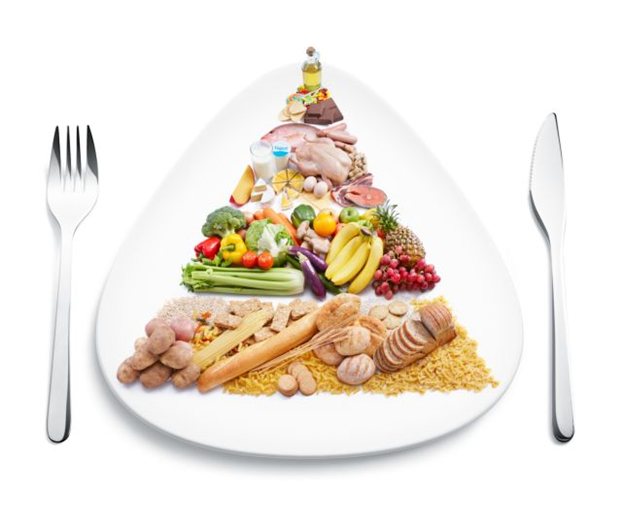 Σαλάτα:Ψητά λαχανικά με κρέμα βαλσάμικου και καρύδια. Ισοδύναμα: 2Λ, 2Λιπ  και 140 kcal. Πρώτο πιάτο:Σούπα με ζωμό λαχανικών, άγρια χόρτα και ρύζι.Ισοδύναμα: 1Λ, 1Λιπ, 1Α και 150 kcal. Κυρίως:Ψάρι ψητό με δυόσμο, λαδολέμονο και πατάτες ψητές.Ισοδύναμα: 3Κ, 2Α, 1Λιπ και 430 kcal. Επιδόρπιο: Φράουλες με σως σοκολάτας και τριμμένο καρύδι.Ισοδύναμα:1Λιπ, 1Φ και 105 kcal. Συνολικές θερμίδες: 1365Συνολικά Ισοδύναμα: 23 